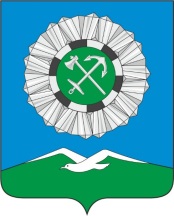    СЛЮДЯНСКОЕ МУНИЦИПАЛЬНОЕ ОБРАЗОВАНИЕ    ГОРОДСКАЯ ДУМАРоссийская Федерация                                                                        РЕШЕНИЕг. СлюдянкаИркутская областьСлюдянский районот 27.12.2021№ 80 IV-ГД  «О внесении изменений в приложение №1 решения Думы Слюдянского муниципального образования от 29.11.2018г.№ 54 IV-ГД «Об утверждении Прогнозного плана (программы) приватизации муниципального имущества Слюдянского муниципального образования на 2020-2022гг.»          В целях более эффективного управления муниципальной собственностью Слюдянского муниципального образования и пополнения доходной части городского бюджета, руководствуясь Федеральным законом от 06.10.2003года № 131-ФЗ «Об общих принципах организации местного самоуправления в Российской Федерации», Федеральным законом от 21.12.2001года № 178-ФЗ «О приватизации государственного и муниципального имущества», руководствуясь ст. 10, 33, 37 Устава Слюдянского муниципального образования, зарегистрированного Главным управлением Министерства юстиции Российской Федерации по Сибирскому федеральному округу 23.12.2005 года  №  RU 385181042005001, с изменениями и дополнениями, зарегистрированными  Главным управлением Министерства юстиции Российской Федерации по Сибирскому федеральному округу с изменениями и дополнениями от 6 декабря 2021 года  №RU385181042021002,ГОРОДСКАЯ ДУМА РЕШИЛА: Внести в  приложение №1 решения Думы Слюдянского муниципального образования от 29.11.2018года №54 IV-ГД «Об утверждении Прогнозного плана (программы) приватизации муниципального имущества Слюдянского муниципального образования на 2020-2022гг.» изменения  и читать в новой редакции  Приложение №1 (Приложение №1).Опубликовать настоящее решение в газете «Байкал новости» или в приложении к данному периодическому изданию, а также разместить на официальном сайте Слюдянского муниципального образования сети «Интернет».Глава Слюдянского       муниципального образования                                                                           В.Н. СендзякПредседатель ДумыСлюдянского муниципального образования                                                   А.В. Тимофеев                                                                                             Приложение № 1                                                                                             к решению Думы Слюдянского                                                                                            муниципального образования                                                                                             от 27.12.2021   № 80 IV-ГДПрогнозный план (программа)приватизации муниципального имущества Слюдянского муниципального образованияна 2020- 2022гг.Недвижимое имущество              Начальная цена расчетным путем составила 6 269 047,00 руб. (шесть миллионов двести шестьдесят девять тысяч сорок семь рублей 00 коп).	   Прогноз поступления денежных средств от приватизации муниципального имущества Слюдянского муниципального образования составляет 6 269 047,00 руб.             Прогноз поступления денежных средств будет уточнен на основании отчета об оценке рыночной стоимости права собственности на нежилое помещение.№Наименование объекта недвижимостиМесто нахожденияСтоимость в руб.Срок приватизации1Здание-комбинат бытового обслуживания, площадью 677,2 кв.м., кадастровый номер: 38:25:010000:00:-119-111-124/А665900, Иркутская область, город Слюдянка, ул. Ленина,1246 269 047,002022г.Итого:6 269 047,00